В соответствии с Положением о Всероссийском конкурсе на лучшую научную работу среди студентов, аспирантов и молодых ученых аграрных образовательных и научных организаций России на 2023 год в ФГБОУ ВО «Южно-Уральский государственный аграрный университет» проводится I этап – конференции аграрных образовательных и научных организаций.Дата проведения конкурса - 17 марта 2023 года.Цели и задачи Конкурса:Всероссийский конкурс на лучшую научную работу среди студентов, аспирантов и молодых ученых аграрных образовательных и научных организаций России на 2023 год (далее - Конкурс) проводится в 2023 году с целью привлечения более широкого круга талантливой молодежи к научным исследованиям в области аграрных наук, активизации работы студенческих научных обществ.Участники Конкурса:к участию в Конкурсе допускаются студенты всех курсов, занимающиеся научно-исследовательской работой, аспиранты, научно-педагогические и научные работники организаций в возрасте до 29 лет включительно.Номинации конкурса:1) Для студентов:- агроинженерия;- менеджмент;- производство продуктов питания;- эксплуатация транспортно-технологических машин и комплексов.2) Для аспирантов и молодых ученых:- машины и оборудование для АПК;- хранение и переработка сельскохозяйственной продукции;- электротехнологии, электрооборудование и энергоснабжение АПК.Требования к работам, представленным на Конкурс:Соответствие тематике Конкурса, актуальность избранной темы, высокий научный уровень и практическая значимость рассматриваемой проблемы;Самостоятельность в изложении материала, оригинальность высказываемых идей;Научный стиль изложения с точки зрения языка и формы подачи материала;Требования к оформлению работы изложены приложениях № 1и 2.В случае представления работ с нарушением Положения о конкурсе, конкурсная комиссия имеет право не допускать эти работы на конкурс.Научные работы, выдвигаемые на конкурс, необходимо предоставить в электронном виде в 250 кабинет Власову Д.Б. – доценту кафедры технический сервис машин, оборудования и безопасность жизнедеятельности - ответственному за организацию и проведение конкурса или на почтовый адрес: nich_csaa@mail.ru до 15 марта 2023 года. Заимствования работы должны быть не более 30%.Приложение 1Требованияк оформлению и презентации научной работыРабота распечатывается на белой бумаге стандартного формата размером 297×210 мм. Поля оставляются по всем четырем сторонам текста: размер левого поля – не менее 25 мм, правого – 10 мм, размер верхнего поля - 15-20 мм, нижнего 20 мм. Шрифт Times New Roman 14, 1,5 интервал. Объем работы, представляемой студентами, не более 35 страниц (без приложений), представляемой аспирантами и молодыми учеными - не более 45 страниц (без приложений). Каждая страница текста, включая иллюстрации и приложения, нумеруется, кроме титульного листа, по порядку без пропусков и повторений. Номера страниц проставляются, начиная с оглавления (вторая страница) в правом нижнем углу листа. Все листы работы должны быть скреплены или сброшюрованы. Титульный лист содержит название темы, фамилию, имя и отчество, наименование учебного заведения, группу и факультет студента; фамилию, имя и отчество, звание (должность) научного руководителя работы. Текст титульного листа заполняется стандартным шрифтом. Титульный лист работы подписывается студентом, научным руководителем и ректором организации (Приложение 5).Оглавление оформляется в соответствии с планом работы и включает перечень основных разделов работы: введение, главы и параграфы, заключение, библиографический список, приложения. По каждому пункту рубрикации в тексте оглавления проставляются страницы. Оглавление должно строго соответствовать заголовкам в тексте. Все заголовки и подзаголовки в тексте работы следует выделять шрифтом, отличным от шрифта основного текста. Рубрикация работы рекомендуется двухступенчатая, деление производится на главы и параграфы.Текст работы. Первый лист введения, начало каждой главы пишутся на отдельной странице. Наименование глав и параграфов должно быть по возможности коротким. Переносы слов в заголовках не допускаются. Если заголовок состоит из двух предложений, их разделяют точкой.Сокращение слов в тексте не допускается, за исключением общепринятых (РФ, ЭВМ и другие). Формулы должны органически вписываться в текст изложения, не нарушать грамматической структуры текста работы. Формулы следуетрасполагать посредине строки, непосредственно следующей за строкой, содержащей ссылку на это выражение.Формулы, на которые имеются ссылки в тексте в пределах главы, последовательно нумеруются с указанием главы через точку. Каждый номер должен быть заключен в скобки и помещен на правом поле на нижней строке выражения, к которому он относится. Ссылки, цитирование. Ссылки в тексте на формулы, графики, схемы, рисунки, таблицы и другой иллюстративный материал дают в круглых скобках, например: «...в формуле (1.2)». Ссылки на источники оформляются в квадратных скобках, например: [23, с. 15]. Цитаты выделяются кавычками и снабжаются ссылкой на источник. При цитировании допустимо приводить современную орфографию и пунктуацию, опускать слова, обозначая пропуск многоточием, если мысль автора не искажается.  Недословное приведение выдержки из какого-либо произведения не выделяется кавычками, но обязательно отмечается в конце фразы ссылкой на источник. Нельзя пользоваться порядковыми номерами списка литературы работы как словами для построения фраз, например: «В 25 дается определение менеджмента...» Правильное построение предложения будет: «В учебнике [25] дается определение менеджмента...» Графики, схемы, таблицы. Все графики, схемы и таблицы должны быть органически связаны с текстом. Графики и схемы не должны иметь лишних изображений, которые не поясняются в тексте. Необходимо следить за высокой контрастностью графического материала.Каждый вид иллюстраций нумеруется арабскими цифрами последовательно в пределах главы. Номер состоит из номера главы и порядкового номера иллюстрации (например: рис. 1.2.; схема 2.2.; таблица 2.4. и т.д.).Подписи должны выполняться единообразно по размеру и шрифту. Подписи на рисунках размещаются горизонтально, без рамок. Подпись под рисунком располагается рядом с его номером.При составлении и оформлении таблиц рекомендуется выполнять ряд требований, основными из которых являются следующие:Таблица должна быть снабжена текстовым заголовком, который располагается над таблицей посредине полосы. Заголовок пишется с прописнойбуквы без точки в конце. Таблицы второстепенного вспомогательного материала можно не озаглавливать.Таблицы нумеруются последовательно в пределах главы арабскими цифрами. Номер таблицы состоит из номера главы и порядкового номера таблицы в данной главе. Перед номером таблицы ставится слово «Таблица». Знак «№» перед номером таблицы не ставится. Слово «Таблица» с указанием ее номера пишется в правом верхнем углу над заголовком таблицы. Таблицы с цифровыми данными должны обязательно содержать указания на размерность этих данных. Допускается указывать над таблицей общую размерность данных. Если есть необходимость действий над цифрами по строкам и столбцам, целесообразно их нумеровать арабскими цифрами.Если таблица составлена на основании собственных исследований, то об этом обязательно следует указать в примечании, если же она заимствована из каких-либо источников, то необходимо сделать ссылку на источник с указанием номера источника по списку литературы и страниц, на которых она помещена. Если таблица текстовая, то слова в графах таблицы всегда пишутся с прописной буквы. В конце текста в графах точка не ставится. Приложения к работе. В этот раздел помещаются дополнительные материалы, подтверждающие основные положения работы. В приложение могут входить таблицы исходных данных и результатов расчетов, схемы, рисунки, копии документов о внедрении и апробации работы. Правила их оформления указаны выше. Все приложения нумеруются порядковыми числами.Презентация научной работы должна содержать не более 9 слайдов для студентов и 12 слайдов для аспирантов и молодых ученых, включая название. Презентация представляется как приложение к научной работе (приложение 6).Презентация научной работы готовится в соответствии с шаблоном (приложение № 3.3 к Положению). Отсутствие того или иного слайда в презентации научной работы, представленного в шаблоне, может снизить количество баллов, указанных в пункте 9 Критериев оценки студенческой работы (Приложение № 3 к Положению) и в пункте 8 Критериев оценки научной работы аспирантов и молодых ученых (приложение № 4 к Положению) до 0.Приложение 2(на II и III этапы)Сведения о научной работеНазваниеНоминация, на которую представляется работаГосударственный рубрикатор научно-технической информации (ГРНТИ)Образовательная организация (полное название)ФИО (полностью) автораКурс (для студента), год обучения (для аспиранта)ФИО (полностью) научного руководителя, должность, ученая степень, ученое званиеОбъем работы:___с.Количество приложений:___с.Количество иллюстраций:___ед.Количество таблиц:___ед.Количество источников литературы:___ед.Проректор по научной работе/заместитель директорапо научной работе				(подпись)			ФИОНаучный руководитель				(подпись)			ФИОСтудент/аспирант/молодой учёный		(подпись)			ФИОПриложение 3Критерии оценивания студенческих работПриложение 4Критерии оценивания работ аспирантов и молодых ученыхМИНИСТЕРСТВО СЕЛЬСКОГО ХОЗЯЙСТВА РОССИЙСКОЙ ФЕДЕРАЦИИ Федеральное государственное бюджетное образовательное учреждение высшего образования «Южно-Уральский государственный аграрный университет»(ФГБОУ ВО Южно-Уральский ГАУ)Тема: «Название»Ректор ФГБОУ ВО Южно-Уральский ГАУЧерепухина Светлана Васильевна			______________________Научный руководитель:ФИО,кандидат технических наук, доцент кафедрыэксплуатации машинно-тракторного парка итехнологии и механизации животноводства	______________________Студент, аспирант, молодой ученый 3 года обученияФИО,направление подготовки35.03.06 Агроинженерия,Институт агроинженерии				_______________________Челябинск 2023ПРЕЗЕНТАЦИЯ НАУЧНОЙ РАБОТЫ,представленной на II и III этапы Всероссийского конкурса на лучшую научную работу среди студентов, аспирантов и молодых ученых аграрных образовательных и научных организаций России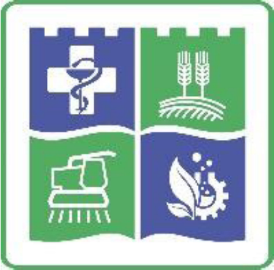 17 марта 2023 годав Южно-Уральском ГАУ состоится I этап Всероссийского
конкурса на лучшую научную работу среди студентов,
аспирантов и молодых ученых аграрных образовательных и научных организаций России на 2023 год17 марта 2023 годав Южно-Уральском ГАУ состоится I этап Всероссийского
конкурса на лучшую научную работу среди студентов,
аспирантов и молодых ученых аграрных образовательных и научных организаций России17 марта 2023 годав Южно-Уральском ГАУ состоится I этап Всероссийского
конкурса на лучшую научную работу среди студентов,
аспирантов и молодых ученых аграрных образовательных и научных организаций России17 марта 2023 годав Южно-Уральском ГАУ состоится I этап Всероссийского
конкурса на лучшую научную работу среди студентов,
аспирантов и молодых ученых аграрных образовательных и научных организаций России17 марта 2023 годав Южно-Уральском ГАУ состоится I этап Всероссийского
конкурса на лучшую научную работу среди студентов,
аспирантов и молодых ученых аграрных образовательных и научных организаций России17 марта 2023 годав Южно-Уральском ГАУ состоится I этап Всероссийского
конкурса на лучшую научную работу среди студентов,
аспирантов и молодых ученых аграрных образовательных и научных организаций России17 марта 2023 годав Южно-Уральском ГАУ состоится I этап Всероссийского
конкурса на лучшую научную работу среди студентов,
аспирантов и молодых ученых аграрных образовательных и научных организаций России№ п/пПоказатель оценкиВесомость показателя (баллы)1Актуальность и научная новизна исследованиядо 102Практическая значимость работыдо 103Наличие в работе результатов собственного научного исследованиядо 104Последовательность и ясность изложения содержания работыдо 105Глубина изучения состояния проблемы. Использование современной научной литературы, интернет-ресурсов при подготовке работыдо 106Обоснованность выводов и предложенийдо 107Апробация работы (при наличии подтверждающих документов)до 108Оформление работы (соблюдение требований к оформлению научных работ, наличие введения, цели работы, постановка задачи, решение поставленных задач, выводы, качество иллюстративного материала)до 109Стиль и качество публичной защиты. Логика изложения доклада, грамотность, убедительность рассуждений, оригинальность мышлениядо 1010Ответы на вопросы членов конкурсной комиссии, участников конференции (до 10 баллов).до 10Итого10017 марта 2023 годав Южно-Уральском ГАУ состоится I этап Всероссийского
конкурса на лучшую научную работу среди студентов,
аспирантов и молодых ученых аграрных образовательных и научных организаций России№ п/пПоказатель оценкиВесомость показателя (баллы)1Актуальность и научная новизна работыдо 152Научная и практическая значимость работыдо 153Глубина изучения состояния проблемы, использование современной научной литературы, интернет-ресурсовдо 104Изложение материала (грамотность, логичность, ясность, убедительность рассуждений, оригинальность мышления)до 55Достоверность полученных результатовдо 106Разнообразие методов при проведении исследованийдо 57Оформление работы (соблюдение требований к оформлению научных работ, наличие введения, цели работы, постановка задач, решение поставленных задач, выводы, качество иллюстративного материала)до 108Стиль и качество публичной защиты, ответы на вопросы членов конкурсной комиссии, участников конференциидо 109Апробация результатов работы (при наличии подтверждающих документов)до 1010Внедрение результатов работы (при наличии подтверждающих документов)до 10Итого100№ слайдаСодержание слайдаНазвание образовательного или научного учреждения, где выполнена работаНазвание работы, номинацияФИО участника (полностью) ФИО, научная степень, научное звание, должность научного руководителяАктуальность и научная новизнаОсвещенность проблемы в отечественных и зарубежных источниках (преимущественно не старше 5-7 лет)Что нового относительно проведенных ранее исследований имеется в Вашей работеЦель и задачиЦель – всегда однаЗадачи – может быть несколькоМатериалы и методыКогда, где и как проводились исследования(желательно с приложением подтверждающих документов (акты внедрения, опубликованные работы)Результаты исследованийКратко полученные результаты со статистической обработкой данныхРезультаты исследованийДля категории «аспиранты и молодые ученые»возможно увеличение количества слайдовВыводы и практические предложенияКоличество выводов должно соответствовать количеству поставленных задачНеобходимо минимум одно предложение производствуАпробация работыПривести списком на слайде опубликованные статьи, участие в конференциях, патенты или заявки на патент/полезное изобретениеМожно добавить изображенияБлагодарю за внимание!ФИО участника и контактные данные